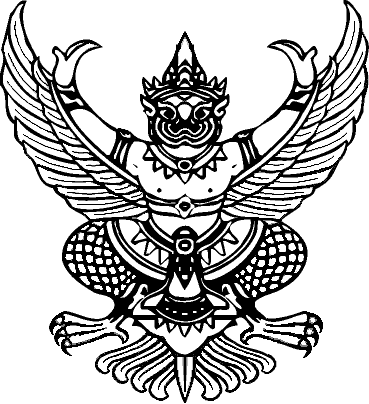 คำสั่งคณะกรรมการพิจารณาตำแหน่งทางวิชาการที่ .../2560เรื่อง แต่งตั้งอนุกรรมการประเมินการสอน--------------------	อาศัยอำนาจตามความในข้อ 9 ของข้อบังคับมหาวิทยาลัยราชภัฏนครศรีธรรมราช ว่าด้วยหลักเกณฑ์และวิธีการพิจารณาแต่งตั้งบุคคลให้ดำรงตำแหน่งผู้ช่วยศาสตราจารย์ รองศาสตราจารย์ และศาสตราจารย์ พ.ศ. 2554 ประกาศ ณ วันที่ 1 มีนาคม พ.ศ. 2554 ประกอบกับมติคณะกรรมการพิจารณาตำแหน่งทางวิชาการ ในคราวประชุมครั้งที่ 1/2554 เมื่อวันที่ 14 มิถุนายน 2554จึงแต่งตั้งคณะอนุกรรมการประเมินผลการสอนของ........................................................................................... ................... ตำแหน่ง.................................. คณะ.......................................................................................... มหาวิทยาลัยราชภัฏนครศรีธรรมราช ซึ่งขอกำหนดตำแหน่ง................................................................................ สาขา............................................................... ประกอบด้วย.....................................................................................................................................ประธานกรรมการ.....................................................................................................................................กรรมการ.....................................................................................................................................กรรมการ.....................................................................................................................................เลขานุการให้คณะอนุกรรมการที่ได้รับแต่งตั้งปฏิบัติหน้าที่ประเมินผลการสอนตามหลักเกณฑ์และวิธีการที่กำหนดไว้ ในข้อบังคับมหาวิทยาลัยราชภัฏนครศรีธรรมราช ว่าด้วยหลักเกณฑ์และวิธีการพิจารณาแต่งตั้งบุคคลให้ดำรงตำแหน่งผู้ช่วยศาสตราจารย์ รองศาสตราจารย์ และศาสตราจารย์ พ.ศ. 2554 ประกาศ ณ วันที่ 1 มีนาคม พ.ศ. 2554		ทั้งนี้ ตั้งแต่วันที่ .......................................................... เป็นต้นไป      สั่ง ณ วันที่ .................................................................................	 (.................................................................)   อธิการบดีมหาวิทยาลัยราชภัฏนครศรีธรรมราช                                            ปฏิบัติราชการแทนประธานคณะกรรมการพิจารณาตำแหน่งทางวิชาการ